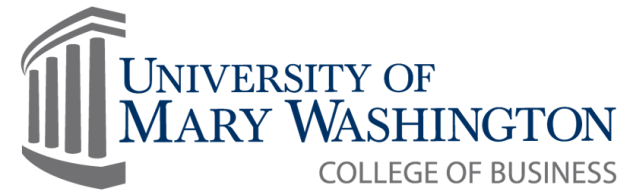 Advising Guide for BPS ConcentrationsEffective Fall 2005The requirements for the BPS major with a concentration in Accounting, Computer Technology, E-Commerce, Leadership/Management, or Network Security consist of the following:I		General Education Requirements (Lower Division)	21 creditsII		General Education Requirements (Upper Division)	 9 creditsIII	Elective Credits	48* creditsIV	Concentration Courses	42** credits	Total:	120 creditsCourses taken pass/fail can only be used for elective credit and such courses cannot be used to fulfill concentration, core or general education requirements.	ACROSS THE CURRICULUM REQUIREMENT	ACROSS THE CURRICULUM REQUIREMENT	ACROSS THE CURRICULUM REQUIREMENT	ACROSS THE CURRICULUM REQUIREMENT	ACROSS THE CURRICULUM REQUIREMENTWriting Intensive (2 courses)English CompositionBPST 311BPST 312Other___________Writing Intensive (2 courses)English CompositionBPST 311BPST 312Other___________Speaking Intensive (2 courses)BPST 311BPST 312Other____________Speaking Intensive (2 courses)BPST 311BPST 312Other____________Speaking Intensive (2 courses)BPST 311BPST 312Other____________I.	GENERAL EDUCATION LOWER DIVISIONI.	GENERAL EDUCATION LOWER DIVISIONI.	GENERAL EDUCATION LOWER DIVISIONI.	GENERAL EDUCATION LOWER DIVISION21 CRSEnglish Competence GE13 cr. composition course (writing intensive course)credit-by-examination (to include writing samples) evaluated by facultyEnglish Competence GE13 cr. composition course (writing intensive course)credit-by-examination (to include writing samples) evaluated by facultyEnglish Competence GE13 cr. composition course (writing intensive course)credit-by-examination (to include writing samples) evaluated by facultyEnglish Competence GE13 cr. composition course (writing intensive course)credit-by-examination (to include writing samples) evaluated by faculty3 creditsSciences and Math GE2 (3 credits must be in Science)Sciences and Math GE2 (3 credits must be in Science)Sciences and Math GE2 (3 credits must be in Science)Sciences and Math GE2 (3 credits must be in Science)6 creditscollege-level mathcollege algebratrigonometrycalculusgeometrynatural sciencebiologychemistrygeometrynatural sciencebiologychemistrygeologyphysicsastronomy6 creditsHumanities GE3art appreciationart historyclassicscreative writingdrama performanceforeign languageshistory of dramahistory of filmliteratureforeign languageshistory of dramahistory of filmliteraturemusic appreciationmusic historyphilosophy (excluding logic)religion6 creditsSocial Sciences GE4anthropologyeconomicsgeographyhistoryhistoric preservationlinguisticshistoryhistoric preservationlinguisticspolitical sciencepsychologysociology6 creditsII.	GENERAL EDUCATION UPPER DIVISIONII.	GENERAL EDUCATION UPPER DIVISIONII.	GENERAL EDUCATION UPPER DIVISIONII.	GENERAL EDUCATION UPPER DIVISION9 CRSCommunication  GE5BPST 311 - Critical Thinking, Research, and Assessment(prereq: English Composition and BPST 308 or BPST 313) 3 creditsBPST 312 - Technical and Business Communication	(prereq: English Composition and BPST 308 or BPST 313)3 creditsCommunication  GE5BPST 311 - Critical Thinking, Research, and Assessment(prereq: English Composition and BPST 308 or BPST 313) 3 creditsBPST 312 - Technical and Business Communication	(prereq: English Composition and BPST 308 or BPST 313)3 creditsCommunication  GE5BPST 311 - Critical Thinking, Research, and Assessment(prereq: English Composition and BPST 308 or BPST 313) 3 creditsBPST 312 - Technical and Business Communication	(prereq: English Composition and BPST 308 or BPST 313)3 creditsCommunication  GE5BPST 311 - Critical Thinking, Research, and Assessment(prereq: English Composition and BPST 308 or BPST 313) 3 creditsBPST 312 - Technical and Business Communication	(prereq: English Composition and BPST 308 or BPST 313)3 credits6 creditsStatistics  GE6BPST 316 – Statistics for Managers ( 3 credits)Statistics  GE6BPST 316 – Statistics for Managers ( 3 credits)Statistics  GE6BPST 316 – Statistics for Managers ( 3 credits)Statistics  GE6BPST 316 – Statistics for Managers ( 3 credits)3 creditsIII.	ELECTIVE CREDITS required for the following concentrations: Computer Technology, E-Commerce, Leadership/Management, and Network SecurityIII.	ELECTIVE CREDITS required for the following concentrations: Computer Technology, E-Commerce, Leadership/Management, and Network SecurityIII.	ELECTIVE CREDITS required for the following concentrations: Computer Technology, E-Commerce, Leadership/Management, and Network SecurityIII.	ELECTIVE CREDITS required for the following concentrations: Computer Technology, E-Commerce, Leadership/Management, and Network Security48 CRS	*ELECTIVE CREDITS required for Accounting Concentration	*ELECTIVE CREDITS required for Accounting Concentration	*ELECTIVE CREDITS required for Accounting Concentration	*ELECTIVE CREDITS required for Accounting Concentration45 CRS**Accounting requires 45 credits to complete concentration requirements**Accounting requires 45 credits to complete concentration requirements**Accounting requires 45 credits to complete concentration requirements**Accounting requires 45 credits to complete concentration requirements**Accounting requires 45 credits to complete concentration requirementsHighly Recommended:Working knowledge of standard microcomputer software applications (word processing, spreadsheet, database) and the Internet.Highly Recommended:Working knowledge of standard microcomputer software applications (word processing, spreadsheet, database) and the Internet.Highly Recommended:Working knowledge of standard microcomputer software applications (word processing, spreadsheet, database) and the Internet.Highly Recommended:Working knowledge of standard microcomputer software applications (word processing, spreadsheet, database) and the Internet.IV.	CONCENTRATION COURSESIV.	CONCENTRATION COURSESAccountingLeadership/ManagementRequired Modules: (45 credits)Required Modules: (24 credits)BPST 313 (3 crs) Prof. Assess.& Business EthicsPreviously BPST 308 & BPST 309BPST 313 (3 crs) Prof. Assess.& Business EthicsPreviously BPST 308 & BPST 309LRSP 331 (3 crs) Org. Behavior
cannot take if completed LRSP 301AND LRSP 343 (3 crs) Leadership, Theory, & Practice
cannot take if completed LRSP 301 Previously LRSP 301 (6 crs)BPST 314 (3 crs) Bus. Legal Environment [prereq: Eng Comp]LRSP 331 (3 crs) Org. Behavior
cannot take if completed LRSP 301AND LRSP 343 (3 crs) Leadership, Theory, & Practice
cannot take if completed LRSP 301 Previously LRSP 301 (6 crs)LRSP 331 (3 crs) Org. Behavior
cannot take if completed LRSP 301AND LRSP 343 (3 crs) Leadership, Theory, & Practice
cannot take if completed LRSP 301 Previously LRSP 301 (6 crs)ACCT 201 (3 crs) Acct. for Managers
cannot take if completed LRSP 302Previously LRSP 302 (6 crs)LRSP 331 (3 crs) Org. Behavior
cannot take if completed LRSP 301AND LRSP 343 (3 crs) Leadership, Theory, & Practice
cannot take if completed LRSP 301 Previously LRSP 301 (6 crs)ACCT 201 (3 crs) Acct. for Managers
cannot take if completed LRSP 302Previously LRSP 302 (6 crs)ACCT 201 (3 crs) Acct. for Managers
cannot take if completed LRSP 302AND an Elective (3 crs) *Previously LRSP 302 (6 crs)LRSP 306 (3 crs) Econ. for Business
cannot take if completed LRSP 304AND an Elective (3 crs)*Previously LRSP 304 (6 crs)ACCT 201 (3 crs) Acct. for Managers
cannot take if completed LRSP 302AND an Elective (3 crs) *Previously LRSP 302 (6 crs)LRSP 306 (3 crs) Econ. for Business
cannot take if completed LRSP 304AND an Elective (3 crs)*Previously LRSP 304 (6 crs)LRSP 460 (3 crs) Leadership Strategy & Policy [prereq: Enrolled in last 7-week session of degree program] 
cannot take if completed LRSP 461AND an Elective (3 crs)*Previously LRSP 461 (6 crs)LRSP 460 (3 crs) Leadership Strategy & Policy [prereq: Enrolled in last 7-week session of Degree Program] 
cannot take if completed LRSP 461AND an Elective (3 crs)*Previously LRSP 461 (6 crs)LRSP 460 (3 crs) Leadership Strategy & Policy [prereq: Enrolled in last 7-week session of degree program] 
cannot take if completed LRSP 461AND an Elective (3 crs)*Previously LRSP 461 (6 crs)LRSP 460 (3 crs) Leadership Strategy & Policy [prereq: Enrolled in last 7-week session of Degree Program] 
cannot take if completed LRSP 461AND an Elective (3 crs)*Previously LRSP 461 (6 crs)Related Elective Modules: (Choose 18 credits)LRSP 460 (3 crs) Leadership Strategy & Policy [prereq: Enrolled in last 7-week session of Degree Program] 
cannot take if completed LRSP 461AND an Elective (3 crs)*Previously LRSP 461 (6 crs)COMM 315 (3 crs) Communication & Tech.	cannot take if completed COMM 310 COMM 316 (3 crs) Strategic Communications	cannot take if completed COMM 311 Previously COMM 310 (6 crs) or COMM 311 (6 crs)ACCT 301 (3 crs) Intermediate Acct I (prereq: ACCT 201)ACCT 302 (3 crs)  Intermediate Acct II (prereq: ACCT 301)ACCT 303 (3 crs) Bus. Law for Accountants (prereq:  Comp)ACCT 304 (3 crs) Cost Acct (prereq: ACCT 201)ACCT 305 (3 crs) Intermediate Acct III (prereq: ACCT 302)ACCT 460 (3 crs) Auditing (prereq: ACCT 302 AND BPST 316)ACCT 461 (3 crs) Advanced. Acct (prereq: ACCT 302)COMM 315 (3 crs) Communication & Tech.	cannot take if completed COMM 310 COMM 316 (3 crs) Strategic Communications	cannot take if completed COMM 311 Previously COMM 310 (6 crs) or COMM 311 (6 crs)ACCT 301 (3 crs) Intermediate Acct I (prereq: ACCT 201)ACCT 302 (3 crs)  Intermediate Acct II (prereq: ACCT 301)ACCT 303 (3 crs) Bus. Law for Accountants (prereq:  Comp)ACCT 304 (3 crs) Cost Acct (prereq: ACCT 201)ACCT 305 (3 crs) Intermediate Acct III (prereq: ACCT 302)ACCT 460 (3 crs) Auditing (prereq: ACCT 302 AND BPST 316)ACCT 461 (3 crs) Advanced. Acct (prereq: ACCT 302)CIST 301 (3 crs) Bus. Info. Systems
cannot take if completed CTEC 301AAND CIS Elective (3 crs)*Previously CTEC 301A  (6 crs)ACCT 301 (3 crs) Intermediate Acct I (prereq: ACCT 201)ACCT 302 (3 crs)  Intermediate Acct II (prereq: ACCT 301)ACCT 303 (3 crs) Bus. Law for Accountants (prereq:  Comp)ACCT 304 (3 crs) Cost Acct (prereq: ACCT 201)ACCT 305 (3 crs) Intermediate Acct III (prereq: ACCT 302)ACCT 460 (3 crs) Auditing (prereq: ACCT 302 AND BPST 316)ACCT 461 (3 crs) Advanced. Acct (prereq: ACCT 302)LRSP 344 (3 crs) Financial Management
[prereq: ACCT 201] cannot take if completed LRSP 303]AND an Elective (3 crs)*Previously LRSP 303 (6 crs)SEE CHART BELOW TO DETERMINE WHICH OF THE ABOVE ACCOUNTING COURSES WOULD APPLY TO YOUR PROGRAM.LRSP 344 (3 crs) Financial Management
[prereq: ACCT 201] cannot take if completed LRSP 303]AND an Elective (3 crs)*Previously LRSP 303 (6 crs)SEE CHART BELOW TO DETERMINE WHICH OF THE ABOVE ACCOUNTING COURSES WOULD APPLY TO YOUR PROGRAM.LRSP 306 (3 crs) Econ. for Business
cannot take if completed LRSP 304AND an Elective (3 crs)*Previously LRSP 304 (6 crs)SEE CHART BELOW TO DETERMINE WHICH OF THE ABOVE ACCOUNTING COURSES WOULD APPLY TO YOUR PROGRAM.LRSP 305 (3 crs) Public Sector Management If you have not completed the previous requirements before fall 2007: LRSP 302, ACCT 301, or ACCT 302 (Total 12 crs)	Complete: ACCT 201, ACCT 301, ACCT 302, ACCT 305 (Total 12 crs)If you have completed LRSP 302, but not ACCT 301 & ACCT 302 before fall 2007	Complete: ACCT 302 & ACCT 305; do not complete ACCT 301If you have completed LRSP 302 and ACCT 301, but not ACCT 302 before fall 2007:Complete: ACCT 305, do not complete ACCT 302NOTE: All students in the Accounting concentration must complete:ACCT 201 previously LRSP 302, ACCT 303, ACCT 304,
ACCT 460, & ACCT 461 ACCT 465 (3 crs) Governmental & Non-profit Acct.
[prereq: ACCT 305] cannot take if completed LRSP 342 Previously LRSP 342 (3crs)If you have not completed the previous requirements before fall 2007: LRSP 302, ACCT 301, or ACCT 302 (Total 12 crs)	Complete: ACCT 201, ACCT 301, ACCT 302, ACCT 305 (Total 12 crs)If you have completed LRSP 302, but not ACCT 301 & ACCT 302 before fall 2007	Complete: ACCT 302 & ACCT 305; do not complete ACCT 301If you have completed LRSP 302 and ACCT 301, but not ACCT 302 before fall 2007:Complete: ACCT 305, do not complete ACCT 302NOTE: All students in the Accounting concentration must complete:ACCT 201 previously LRSP 302, ACCT 303, ACCT 304,
ACCT 460, & ACCT 461 LRSP 412 (3 crs) Marketing for Mangers
cannot take if completed LRSP 404AND an Elective (3 crs)*Previously LRSP 404 (6 crs)If you have not completed the previous requirements before fall 2007: LRSP 302, ACCT 301, or ACCT 302 (Total 12 crs)	Complete: ACCT 201, ACCT 301, ACCT 302, ACCT 305 (Total 12 crs)If you have completed LRSP 302, but not ACCT 301 & ACCT 302 before fall 2007	Complete: ACCT 302 & ACCT 305; do not complete ACCT 301If you have completed LRSP 302 and ACCT 301, but not ACCT 302 before fall 2007:Complete: ACCT 305, do not complete ACCT 302NOTE: All students in the Accounting concentration must complete:ACCT 201 previously LRSP 302, ACCT 303, ACCT 304,
ACCT 460, & ACCT 461 LRSP 406 (3 crs) Human Resource Mgt
cannot take if completed LRSP 405AND LRSP 407 (3 crs) Employment Law  [prereq: BPST 314] cannot take if completed LRSP 405Previously LRSP 405If you have not completed the previous requirements before fall 2007: LRSP 302, ACCT 301, or ACCT 302 (Total 12 crs)	Complete: ACCT 201, ACCT 301, ACCT 302, ACCT 305 (Total 12 crs)If you have completed LRSP 302, but not ACCT 301 & ACCT 302 before fall 2007	Complete: ACCT 302 & ACCT 305; do not complete ACCT 301If you have completed LRSP 302 and ACCT 301, but not ACCT 302 before fall 2007:Complete: ACCT 305, do not complete ACCT 302NOTE: All students in the Accounting concentration must complete:ACCT 201 previously LRSP 302, ACCT 303, ACCT 304,
ACCT 460, & ACCT 461 LRSP 499 (1-6 crs) Internship*See List on Page 4*See List on Page 4IV.	CONCENTRATION COURSES continuedIV.	CONCENTRATION COURSES continuedComputer Information SystemsNetwork Security(previously Comp. Tech.)  Required Modules: (24 credits)Required Modules: (24 credits)BPST 313 (3 crs) Prof. Assess.& Business EthicsPreviously BPST 308 & BPST 309BPST 313 (3 crs) Prof. Assess.& Business EthicsPreviously BPST 308 & BPST 309BPST 314 (3 crs) Bus. Legal Environment
	(prereq: Eng Comp)BPST 314 (3 crs) Bus. Legal Environment
(prereq: Eng Comp)BPST 314 (3 crs) Bus. Legal Environment
	(prereq: Eng Comp)CIST 404 (3 crs) Bus. Data Comm. [prereq: CIST 299] OR CIST406 Data Comm. & Networking (prereq. CIST 299)AND CIST 405 (3 crs) Comp. Networking [prereq: CIST 299] OR CIST 440 Comp. Inf. Sec. or permission of faculty advisorPreviously CTEC 404A (6 crs)CIST 301 (3 crs) Bus. Info. Systems 
cannot take if completed CTEC 301AAND CIS Elective (3 crs)*Previously CTEC 301A  (6 crs)CIST 404 (3 crs) Bus. Data Comm. [prereq: CIST 299] OR CIST406 Data Comm. & Networking (prereq. CIST 299)AND CIST 405 (3 crs) Comp. Networking [prereq: CIST 299] OR CIST 440 Comp. Inf. Sec. or permission of faculty advisorPreviously CTEC 404A (6 crs)CIST 425 (3 crs) Sys. Anal. [Prereq.CIST 299]	cannot take if completed CTEC 425AND CIST 426 (3 crs) Managing Emerging Tech.
[Prereq.CIST 299] cannot take if completed CTEC 425 Previously CTEC 425 (6 crs) or CTEC 402 (crs)CIST 425 (3 crs) Sys. Anal. [prereq.CIST 299]	cannot take if completed CTEC 425AND CIST 426 (3 crs) Managing Emerging Tech. 
[prereq.CIST 299] cannot take if completed CTEC 425Previously CTEC 425 (6 crs) or CTEC 402 (crs)CIST 461 (3 crs) Proj. Mgt for IT [Prereq: 18 crs of CIST courses]	cannot take if completed CTEC 461AAND CIST 490 (3crs) IT Research Project 	[Prereq: 18 crs of CIST courses] Previously CTEC 461A (6 crs)CIST 461 (3 crs) Proj. Mgt for IT [prereq: 18 crs of CIST courses]	cannot take if completed CTEC 461AAND CIST 490 (3crs) IT Research Project 	[prereq: 18 crs of CIST courses]Previously CTEC 461A (6 crs)Related Elective Modules: (Choose 18 credits)Related NVCC Courses: The 24 credit 200 level NVCC Network Security program will transfer to UMW as the equivalent of the 18 credit 300/400 level Network Security concentration requirement.COMM 315 (3 crs) Communication & Tech.	cannot take if completed COMM 310 COMM 316 (3 crs) Strategic Communications	cannot take if completed COMM 311 Previously COMM 310 or COMM 311 (6 Crs)ITN 260 Network Security BasicsITN 261 Network Attacks, Computer Crime and HackingITN 262 Network Communication, Security and AuthenticationITN 263 Internet-Intranet Firewalls and E-Commerce SecurityITN 266 Network Security LayersITN 267 CyberlawITN 293 Studies in Network – Capstone CourseCIST 302 (3 crs) Visual Programming [Prereq: CIST 299; cannot take if comp. CTEC 302] OR CIST304 Comp Inf. Sys. Prog I (prereq. CIST299) AND CIST 303 (3crs) Obj. Oriented App. in Bus. OR CIST305 Com. Inf. Sys. Prog. II (prereq. CIST299, 304) cannot take if completed CTEC 302ITN 260 Network Security BasicsITN 261 Network Attacks, Computer Crime and HackingITN 262 Network Communication, Security and AuthenticationITN 263 Internet-Intranet Firewalls and E-Commerce SecurityITN 266 Network Security LayersITN 267 CyberlawITN 293 Studies in Network – Capstone CourseCIST 302 (3 crs) Visual Programming [Prereq: CIST 299; cannot take if comp. CTEC 302] OR CIST304 Comp Inf. Sys. Prog I (prereq. CIST299) AND CIST 303 (3crs) Obj. Oriented App. in Bus. OR CIST305 Com. Inf. Sys. Prog. II (prereq. CIST299, 304) cannot take if completed CTEC 302E-Commerce  Required Modules: (42 credits)CIST 302 (3 crs) Visual Programming [Prereq: CIST 299; cannot take if comp. CTEC 302] OR CIST304 Comp Inf. Sys. Prog I (prereq. CIST299) AND CIST 303 (3crs) Obj. Oriented App. in Bus. OR CIST305 Com. Inf. Sys. Prog. II (prereq. CIST299, 304) cannot take if completed CTEC 302BPST 313 (3 crs) Prof. Assess.& Business EthicsPreviously BPST 308 & BPST 309CTEC 303A (6 crs)  Data Structures & Obj. Oriented Prog.(no longer offered)BPST 313 (3 crs) Prof. Assess.& Business EthicsPreviously BPST 308 & BPST 309CTEC 303A (6 crs)  Data Structures & Obj. Oriented Prog.(no longer offered)BPST 314 (3 crs) Bus. Legal Environment
(prereq: Eng Comp)CIST 325 (3 crs) Information Security [cannot take if completed CTEC 325] OR CTEC440 Comp. Inf. SecurityAND CIS Elective (3 crs)Previously CTEC 325 (6 crs)BPST 314 (3 crs) Bus. Legal Environment
(prereq: Eng Comp)CIST 325 (3 crs) Information Security [cannot take if completed CTEC 325] OR CTEC440 Comp. Inf. SecurityAND CIS Elective (3 crs)Previously CTEC 325 (6 crs)CIST 301 (3 crs) Bus. Info. Systems	cannot take if completed CTEC 301AAND CIS Elective (3 crs)*Previously CTEC 301A  (6 crs)CIST 401 (3 crs) Database Systems [Prereq: CIST 299]cannot take if completed CTEC 401AAND CIS Elective (3 crs)*Previously CTEC 401A (6 crs)CIST 301 (3 crs) Bus. Info. Systems	cannot take if completed CTEC 301AAND CIS Elective (3 crs)*Previously CTEC 301A  (6 crs)CIST 401 (3 crs) Database Systems [Prereq: CIST 299]cannot take if completed CTEC 401AAND CIS Elective (3 crs)*Previously CTEC 401A (6 crs)CIST 401 (3 crs) Database Systems [prereq: CIST 299]cannot take if completed CTEC 401AAND CIS Elective (3 crs)*Previously CTEC 401A (6 crs)CIST 404 (3 crs) Bus. Data Comm. [Prereq: CIST 299; cannot take if completed CTEC 404A] OR CIST406 Data Com & Networking (prereq. CIST299)AND CIST 405 (3 crs) Comp. Networking [Prereq: CIST 299; cannot take if completed CTEC 404A] OR CIST406 Data Com & Networking (prereq. CIST299) or permission of fac. advisorPreviously CTEC 404A (6 crs) CIST 401 (3 crs) Database Systems [prereq: CIST 299]cannot take if completed CTEC 401AAND CIS Elective (3 crs)*Previously CTEC 401A (6 crs)CIST 404 (3 crs) Bus. Data Comm. [Prereq: CIST 299; cannot take if completed CTEC 404A] OR CIST406 Data Com & Networking (prereq. CIST299)AND CIST 405 (3 crs) Comp. Networking [Prereq: CIST 299; cannot take if completed CTEC 404A] OR CIST406 Data Com & Networking (prereq. CIST299) or permission of fac. advisorPreviously CTEC 404A (6 crs) CIST 404 (3 crs) Bus. Data Comm. [prereq: CIST 299]cannot take if completed CTEC 404AAND CIST 405 (3 crs) Comp. Networking [prereq: CIST 299]
cannot take if completed CTEC 404APreviously CTEC 404A (6 crs)LRSP 331 (3 crs) Org. Behaviorcannot take if completed LRSP 301AND LRSP 343 (3 crs) Leadership, Theory, & Practicecannot take if completed LRSP 301 Previously LRSP 301 (6 crs)CIST 404 (3 crs) Bus. Data Comm. [prereq: CIST 299]cannot take if completed CTEC 404AAND CIST 405 (3 crs) Comp. Networking [prereq: CIST 299]
cannot take if completed CTEC 404APreviously CTEC 404A (6 crs)LRSP 331 (3 crs) Org. Behaviorcannot take if completed LRSP 301AND LRSP 343 (3 crs) Leadership, Theory, & Practicecannot take if completed LRSP 301 Previously LRSP 301 (6 crs)ACCT 201 (3 crs) Acct. for Mgrs cannot take if completed LRSP 302AND an Elective (3 crs)*Previously LRSP 302 (6 crs)ACCT 201 (3 crs) Acct. for Managerscannot take if completed LRSP 302AND an Elective (3 crs)*Previously LRSP 302 (6 crs)LRSP 344 (3 crs) Financial Management [prereq: ACCT 201]
cannot take if completed LRSP 303AND an Elective (3 crs)*Previously LRSP 303 (6 crs)CIST 471 (1-6crs) Special Topics  [Prereq: Topic Dependant]
Previously CTEC 471 (3-6crs)CIST 461 (3 crs) Proj. Mgt for IT [prereq: 18 crs of CIST courses]	cannot take if completed CTEC 461A/462AAND CIST 490 (3crs) IT Research Project
[prereq: 18 crs of CIST courses]Previously CTEC 461A (6 crs) or 462A (6 crs)CIST 499 (1-6crs) Internship
[Prereq: Approval from PEN Dir. Prog. Dir.]
Previously CTEC 499 (3-6 crs)CIST 461 (3 crs) Proj. Mgt for IT [prereq: 18 crs of CIST courses]	cannot take if completed CTEC 461A/462AAND CIST 490 (3crs) IT Research Project
[prereq: 18 crs of CIST courses]Previously CTEC 461A (6 crs) or 462A (6 crs)*See List on Page 4*See List on Page 4*Electives to Take if Additional CIST Concentration Credits are Needed:*Electives to Take if Additional ACCT Concentration Credits are Needed:*Electives to Take if Additional LRSP Concentration Credits are Needed:Any CIST course not being used to satisfy another requirementCOMM 315  Communication and TechnologyCOMM 316 Strategic  Communications  COMM 317 Corporate Interpersonal CommunicationLRSP XXX  Any 3-credit LRSP courseACCT XXX  Any 3-credit ACCT courseACCT 450 Forensic AccountingACCT 465 Governmental & Non-Profit AccountingCIST XXX  Any 3-credit CIST courseCOMM 315  Communication and TechnologyCOMM 316 Strategic  Communications  COMM 317 Corporate Interpersonal CommunicationLRSP 305  Public Sector ManagementLRSP 311 The Management ProcessLRSP 344 Financial ManagementLRSP 406 Human Resource ManagementLRSP 412  Marketing for ManagersLRSP 435 Leadership, Innovation & CreativityLRSP 434 International ManagementACCT 301  Intermediate Accounting  I ACCT 302  Intermediate Accounting  II ACCT 303  Business Law for AccountantsACCT 304 Cost Accounting  ACCT 305  Intermediate Accounting  IIIACCT 450 Forensic AccountingACCT 460  Auditing ACCT 461  Advanced AccountingCIST XXX  Any 3-credit CIST courseCOMM 315  Communication and TechnologyCOMM 316 Strategic  Communications  COMM 317 Corporate Interpersonal CommunicationLRSP 311 The Management ProcessLRSP 433  Production/Operations ManagementLRSP 434 International Management LRSP 435  Leadership, Innovation and CreativityPLEASE  NOTE !!Concentration Course Equivalents –Transfer courses comparable to the BPS concentration courses must be completed within six years of a student’s official program admission date to be considered equivalent.PLEASE  NOTE !!Concentration Course Equivalents –Transfer courses comparable to the BPS concentration courses must be completed within six years of a student’s official program admission date to be considered equivalent.PLEASE  NOTE !!Concentration Course Equivalents –Transfer courses comparable to the BPS concentration courses must be completed within six years of a student’s official program admission date to be considered equivalent.